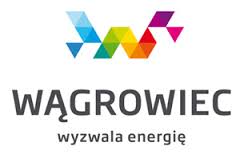 II WĄGROWIECKI ZLOT CARAVANINGOWY „WĄGROWIEC 2017”13 – 16. VII.2017KARTA ZGŁOSZENIOWA□ Przyczepa kemp. 	□ Namiot 	□ Autokamp		□ DomekPrzynależność klubowa...........................................................................................................Wpisowe wynosi 180 zł. od załogi. (max. 2 osoby dorosłe + 3 dzieci do lat 18). Dodatkowa opłata za udziałosoby dorosłej w załodze wynosi 60 zł. Istnieje możliwość wcześniejszego przyjazdu.Dodatkowa opłata wynosi 40zł. od załogi za dobę.,Z uwagi na ograniczoną ilość miejsc, prosimy o zgłoszenia do 5.07.2017r.Po określonym terminie nie gwarantujemy możliwości uczestnictwa w zlocie.Kopię karty zgłoszenia należy przesyłać na adres osoby koordynującej zlot:Adam Kiełbasiewiczul. Jana Kochanowskiego 2562-100 WągrowiecZ dopiskiem: ZLOT WĄGROWIEClub poprzez e-mail: zlot.wagrowiec@wp.plWpłaty za zlot będą pobierane na miejscu podczas meldowania załóg.Istnieje możliwość wynajęcia domku lub pokoju hotelowego.Dodatkowe informacje uzyskacie Państwo pod numerem telefonu:604 630 352Lp.Nazwisko i imięPrzynależność klubowaData urodzenia dzieci do lat 18Adres zamieszkania1.2.3.4.5.